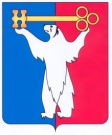 АДМИНИСТРАЦИЯ ГОРОДА НОРИЛЬСКАКРАСНОЯРСКОГО КРАЯПОСТАНОВЛЕНИЕ17.07.2023                                           г. Норильск                                                  № 352О внесении изменения в постановление Администрации города Норильска 
от 08.08.2012 № 251 В целях урегулирования отдельных вопросов создания резервов материальных ресурсов для ликвидации чрезвычайных ситуаций, ПОСТАНОВЛЯЮ:1. Внести в постановление Администрации города Норильска от 08.08.2012 
№ 251 «О резервах материальных ресурсов для ликвидации чрезвычайных ситуаций» (далее - Постановление) следующее изменение:1.1. Номенклатуру и объем резерва материальных ресурсов для ликвидации чрезвычайных ситуаций, утвержденные пунктом 2 Постановления, изложить 
в редакции согласно приложению к настоящему постановлению.2. Опубликовать настоящее постановление в газете «Заполярная правда» 
и разместить его на официальном сайте муниципального образования город Норильск.Глава города Норильска							       Д.В. КарасевПриложение к постановлениюАдминистрации города Норильскаот 17.07.2023 № 352УТВЕРЖДЕНЫпостановлениемАдминистрации города Норильскаот 08.08.2012 № 251Номенклатура и объемрезерва материальных ресурсов для ликвидации чрезвычайных ситуаций** - объем материальных ресурсов приведен из расчета обеспечения ими 50 человек на период продолжительностью до 7 суток.Наименование ресурсов Единица измеренияКоличество1. Продовольствие 1. Продовольствие 1. Продовольствие Индивидуальный рацион питания типа ИРП-Пшт.3502. Предметы (товары) первой необходимости2. Предметы (товары) первой необходимости2. Предметы (товары) первой необходимостиОдеялашт.50Матрасышт.50Подушкишт.50Постельные принадлежности (простыня, наволочка, полотенце)компл.50Мылокг2,4Моющие средствакг5,83. Материально-технические ресурсы для жизнеобеспечения пострадавшего населения, проведения аварийно-спасательных и других неотложных работ по ликвидации чрезвычайных ситуаций 3. Материально-технические ресурсы для жизнеобеспечения пострадавшего населения, проведения аварийно-спасательных и других неотложных работ по ликвидации чрезвычайных ситуаций 3. Материально-технические ресурсы для жизнеобеспечения пострадавшего населения, проведения аварийно-спасательных и других неотложных работ по ликвидации чрезвычайных ситуаций Мешки спальныешт.50Палатка (одна на 10 человек)шт.5Посуда (миска глубокая, ложка, кружка)компл.50Ведро (одно на 5 человек)шт.10Чайник (один на 10 человек)шт.5Электроплитка (одна на 10 человек)шт.5Электрогенератор передвижнойшт.1Установки электрообогревательныешт.64. Средства индивидуальной защиты и дезинфицирующие средства4. Средства индивидуальной защиты и дезинфицирующие средства4. Средства индивидуальной защиты и дезинфицирующие средстваМаска медицинская однослойная, двухслойная, трехслойная стерильная или нестерильнаяшт.2800Перчатки латексные, виниловые стерильные или нестерильныепар.700Средства дезинфицирующие (антисептик)л.10Средства дезинфицирующие для поверхностей (концентрат)л.5